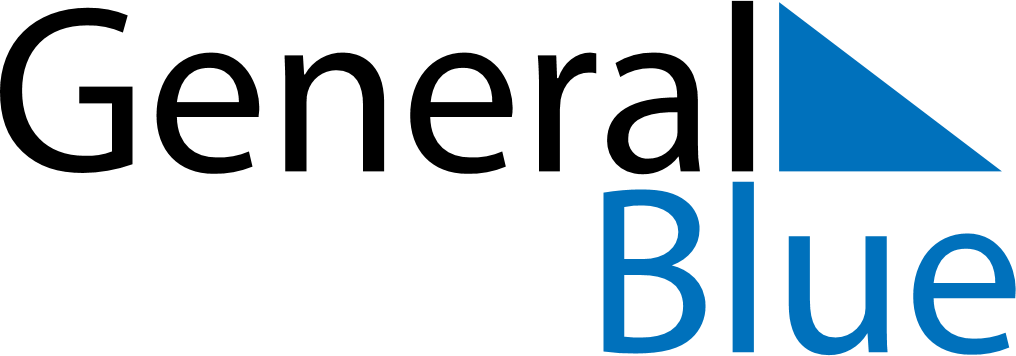 July 2018July 2018July 2018July 2018Isle of ManIsle of ManIsle of ManMondayTuesdayWednesdayThursdayFridaySaturdaySaturdaySunday123456778Tynwald Day910111213141415161718192021212223242526272828293031